Seattle SectionAmerican Society of Civil EngineersR. H. Thomson Memorial Scholarship ProgramScholarship Application - 2022Please complete all sections of this application and submit as a pdf to this link: https://www.dropbox.com/request/v2V1lAVRvg6RzAukpTemOr for a hard copy submittal, e-mail Homero Flores for more information at awards@seattleasce.orgDate of application: _________________________ Name: __________________________________________________ Age: ________________ Present address: ________________________________________________________________________________________________________ Phone: _________________ High school graduated from: ______________________________________________________ Address: ___________________________________________________ Zip: _________ Home address at time of graduation from high school: ____________________________ Birthdate: ___________________________________ Citizenship: _______________________ Parent/Guardian: _______________________________________ Phone: _________________ Address: ________________________________________________________________ School now attending: _____________________________________________________School expecting to attend next year: __________________________________________ Current school year (circle one):    H.S. Senior    Freshman    Sophomore    Junior    Senior    Grad Previous junior college, college, or university attendance: course of study; degree, if any: _______________________________________________________________________________Current grade point average: ___________________ 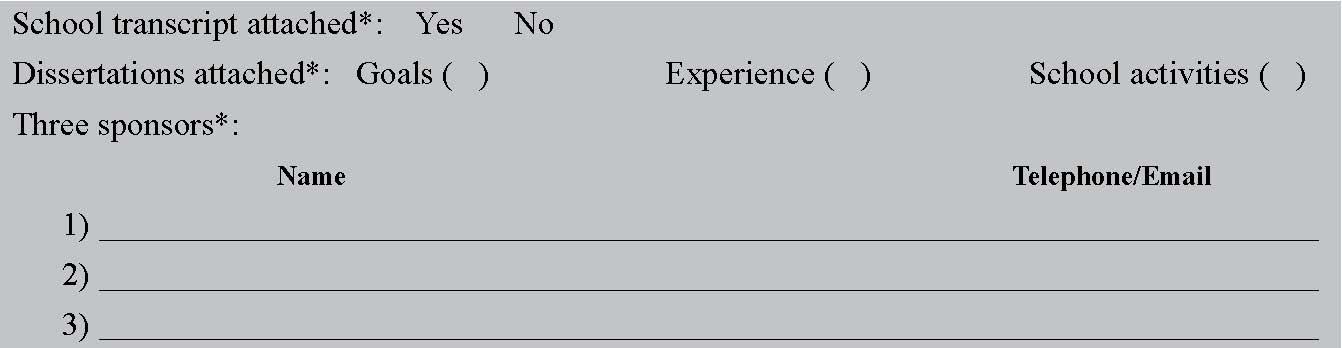 * These items are required elements of the application, including letters of recommendation from the sponsors. The sponsors are requested to write a letter of support as outlined in the Scholarship Program description. 